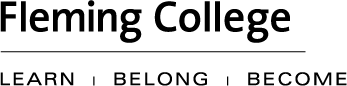 Assignment WorksheetName of Assignment:				Hours of work required:Course Name:					Today’s date:Value of Assignment (%): 			Due date: Tips for Breaking down assignments: Print off a copy of the assignment and have a highlighter or coloured pen readyRead the assignment out loud (or use your screenreader) to get an overall feeling of what is being asked of youUse your highlighter to select key points/expectations within the assignmentIf you find the assignment to be very text-heavy, you may choose to create another version of the assignment that you can better understand and relate to (i.e. using visuals, a different format, charts, etc.)Use the “Assignment Worksheet” to break down the parts of the assignment into specific deadlines to followBe sure to start your planning as soon as you’ve been given your assignment!Assignment StepsDeadlineCompleted (x)